                                        Hemställan - flytt av fordon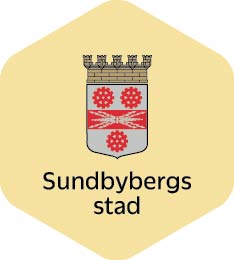 Begäran från fastighetsägare/ombud om flyttning av fordonFastighetsägare/ombud till vilken faktura ska skickas Läs om hur vi behandlar dina personuppgifter.  Hantering av personuppgifter - Sundbybergs stadMer information Fordonsflytt - Sundbybergs stadE-posta scannad blankett till servicecenter@sundbyberg.se Datum                                           Underskrift av fastighetsägare/ombud…………………….             ………………………………………………….Reg.nr.Reg.nr.LandskodLandskodLandskodFärgFärgFabrikatFabrikatFabrikatFabrikatFordonsslagFordonsslagFordonsslagFordonets skickFordonets skickFordonets skickFordonets skickFordonets skickFordonets skickFordonets skickUppställningsadressUppställningsadressUppställningsadressUppställningsadressUppställningsadressUppställningsadressUppställningsadressUppställningstidUppställningstidUppställningstidUppställningstidUppställningstidUppställningstidUppställningstidGällande bestämmelseGällande bestämmelseGällande bestämmelseGällande bestämmelseGällande bestämmelseGällande bestämmelseGällande bestämmelseVilka åtgärder har du/ni gjort för att få ägaren att flytta fordonetVilka åtgärder har du/ni gjort för att få ägaren att flytta fordonetVilka åtgärder har du/ni gjort för att få ägaren att flytta fordonetVilka åtgärder har du/ni gjort för att få ägaren att flytta fordonetVilka åtgärder har du/ni gjort för att få ägaren att flytta fordonetVilka åtgärder har du/ni gjort för att få ägaren att flytta fordonetVilka åtgärder har du/ni gjort för att få ägaren att flytta fordonetVentilkontroll 1, datumVentilkontroll 1, datumVentilkontroll 1, datumHF                  HB                 VF                 VBHF                  HB                 VF                 VBHF                  HB                 VF                 VBHF                  HB                 VF                 VBVentilkontroll 2, datumVentilkontroll 2, datumVentilkontroll 2, datumHF                  HB                 VF                 VBHF                  HB                 VF                 VBHF                  HB                 VF                 VBHF                  HB                 VF                 VBVentilkontroll efter 7 dygn, datumVentilkontroll efter 7 dygn, datumVentilkontroll efter 7 dygn, datumHF                  HB                 VF                 VBHF                  HB                 VF                 VBHF                  HB                 VF                 VBHF                  HB                 VF                 VBGarage låst/öppetKontaktpersonKontaktpersonKontaktpersonTel nrTel nrFri höjdNamn/FöretagNamn/FöretagOrg.nr.Ref.nr.FakturaadressFakturaadressKontaktpersonKontaktpersonTelefon/mobilE-post